RAVENNA CITY COUNCIL 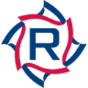 Telephone:  330-297-2155 ▪ Fax:  330-297-2164210 Park Way, Ravenna, OH   44266 R. Andrew Kluge, President                           	Amy Michael, At LargePaul Moskun, Ward I		Christina West, At Large Robert Kairis, Ward II		Cheryl A. Wood, At Large Matt Harper, Ward III          		Tim Calfee, Ward IV  		May 4, 2020         PUBLIC NOTICERavenna City Council will hold a public hearing regarding proposed Ordinance No. 2020-012 and Ordinance No. 2020-022  ORDINANCE NO. 2020-012: AN ORDINANCE AMENDING THE CODIFIED ORDINANCES OF THE CITY OF RAVENNA, PART 12 – PLANNING AND ZONING CODE – TITLE SIX – ZONING; CHAPTER 1278 – SUPPLEMENTARY REGULATIONS; SECTION 1278.23 – DONATION BOXES,  BY ALLOWING THE DISPOSAL OF BOXES AFTER SIXTY (60) DAYS AFTER IMPOUNDMENT.  ORDINANCE NO. 2020-022:  AN ORDINANCE TO LEVY A MUNICIPAL MOTOR VEHICLE LICENSE FEE PURSUANT TO SECTION 4504.173 OF THE OHIO REVISED CODE AS AUTHORIZED BY HOUSE BILL 62 AND TO AMEND ORDINANCE NO. 1997-114 OF THE CITY OF RAVENNA, OHIO.  The meeting will be held Monday, June 15, 2020 starting at 5:15 P.M. in Ravenna City Council Chambers, 210 Parkway, Ravenna, Ohio, with the possibility of the meeting solely held via live stream via YouTube.Any questions or comments are welcomed to be emailed to chelsea.gregor@ravennaoh.gov or the Council Clerk; Chelsea Gregor can be reached at 330-297-2155Chelsea GregorClerk of Council